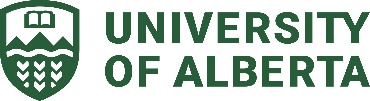 APPLICATION TO DISTINGUISHED VISITORS FUNDUNIVERSITY OF ALBERTA APPLICANT INFORMATIONUNIVERSITY OF ALBERTA APPLICANT INFORMATIONUNIVERSITY OF ALBERTA APPLICANT INFORMATIONUNIVERSITY OF ALBERTA APPLICANT INFORMATIONUNIVERSITY OF ALBERTA APPLICANT INFORMATIONUNIVERSITY OF ALBERTA APPLICANT INFORMATIONUNIVERSITY OF ALBERTA APPLICANT INFORMATIONUNIVERSITY OF ALBERTA APPLICANT INFORMATIONUNIVERSITY OF ALBERTA APPLICANT INFORMATIONApplicant’s Name:Applicant’s Name:Applicant’s Name:Applicant’s Name:Applicant’s Name:Applicant’s Name:Applicant’s Name:Proposal ID:  RESProposal ID:  RESApplicant’s Address (incl. email and phone number):Applicant’s Address (incl. email and phone number):Applicant’s Address (incl. email and phone number):Faculty:Faculty:Faculty:Faculty:Faculty:Faculty:Applicant’s Address (incl. email and phone number):Applicant’s Address (incl. email and phone number):Applicant’s Address (incl. email and phone number):Department:Department:Department:Department:Department:Department:Applicant’s Address (incl. email and phone number):Applicant’s Address (incl. email and phone number):Applicant’s Address (incl. email and phone number):Position Held at the University of Alberta:Position Held at the University of Alberta:Position Held at the University of Alberta:Position Held at the University of Alberta:Position Held at the University of Alberta:Position Held at the University of Alberta:DISTINGUISHED VISITOR INFORMATIONDISTINGUISHED VISITOR INFORMATIONDISTINGUISHED VISITOR INFORMATIONDISTINGUISHED VISITOR INFORMATIONDISTINGUISHED VISITOR INFORMATIONDISTINGUISHED VISITOR INFORMATIONDISTINGUISHED VISITOR INFORMATIONDISTINGUISHED VISITOR INFORMATIONDISTINGUISHED VISITOR INFORMATIONVisitor’s Name:Visitor’s Name:Visitor’s Name:Visitor’s Name:Visitor’s Name:Visitor’s Name:Visitor’s Name:Visitor’s Name:Visitor’s Name:Visitor’s Address:Visitor’s Address:Visitor’s Address:Faculty:Faculty:Faculty:Faculty:Faculty:Faculty:Visitor’s Address:Visitor’s Address:Visitor’s Address:Department:Department:Department:Department:Department:Department:Visitor’s Address:Visitor’s Address:Visitor’s Address:Name of Departmental Host (if different from UofA Applicant):Name of Departmental Host (if different from UofA Applicant):Name of Departmental Host (if different from UofA Applicant):Name of Departmental Host (if different from UofA Applicant):Name of Departmental Host (if different from UofA Applicant):Name of Departmental Host (if different from UofA Applicant):Visitor’s first visit to University of Alberta (yes or no)?Visitor’s first visit to University of Alberta (yes or no)?Visitor’s first visit to University of Alberta (yes or no)?Proposed Dates of Visit:Proposed Dates of Visit:Proposed Dates of Visit:Proposed Dates of Visit:Visit Duration (in days):Visit Duration (in days):If no, give details of previous visits:If no, give details of previous visits:If no, give details of previous visits:If no, give details of previous visits:If no, give details of previous visits:If no, give details of previous visits:If no, give details of previous visits:If no, give details of previous visits:If no, give details of previous visits:BUDGETBUDGETBUDGETBUDGETBUDGETBUDGETBUDGETBUDGETBUDGETEstimated Costs:Travel:$   	$   	Per Diem (Meals):$   	( 	Days @ $  	 	Days @ $  	 	Days @ $  	) [Maximum $70.00/day]) [Maximum $70.00/day]) [Maximum $70.00/day]Accommodation:$   	( 	Days @ $  	 	Days @ $  	 	Days @ $  	)Honourarium:$   	( 	Working days @ $  	 	Working days @ $  	 	Working days @ $  	) [Maximum $500/day up to 2 weeks]) [Maximum $500/day up to 2 weeks]) [Maximum $500/day up to 2 weeks]Town and Gown:$   	Other Costs:$   	Specify Costs:TOTAL COST FOR VISIT:$   	__________$   	__________$   	__________$   	__________$   	__________Proposed Source(s) of Funds:Proposed Source(s) of Funds:Proposed Source(s) of Funds:Proposed Source(s) of Funds:Proposed Source(s) of Funds:Proposed Source(s) of Funds:Proposed Source(s) of Funds:Proposed Source(s) of Funds:Proposed Source(s) of Funds:Distinguished Visitors Fund:$   	$   	Other Source(s):$   	Specify Source(s)Specify Source(s)Specify Source(s):   	:   	:   	:   	TOTAL SOURCES:$   	$   	Note: Please ensure that the Total Sources match the Total Cost for VisitNote: Please ensure that the Total Sources match the Total Cost for VisitNote: Please ensure that the Total Sources match the Total Cost for VisitNote: Please ensure that the Total Sources match the Total Cost for VisitNote: Please ensure that the Total Sources match the Total Cost for VisitNote: Please ensure that the Total Sources match the Total Cost for VisitNote: Please ensure that the Total Sources match the Total Cost for VisitNote: Please ensure that the Total Sources match the Total Cost for VisitNote: Please ensure that the Total Sources match the Total Cost for VisitTOWN & GOWN COMPONENT ESTIMATED COSTS (optional)TOWN & GOWN COMPONENT ESTIMATED COSTS (optional)TOWN & GOWN COMPONENT ESTIMATED COSTS (optional)TOWN & GOWN COMPONENT ESTIMATED COSTS (optional)TOWN & GOWN COMPONENT ESTIMATED COSTS (optional)TOWN & GOWN COMPONENT ESTIMATED COSTS (optional)TOWN & GOWN COMPONENT ESTIMATED COSTS (optional)TOWN & GOWN COMPONENT ESTIMATED COSTS (optional)TOWN & GOWN COMPONENT ESTIMATED COSTS (optional)The Town and Gown program was set up to offer public lectures to a wider, more general audience. These lectures may be held on campus, and additional costs (up to $1,000) may be included as part of the total budget. The costs may include items such as additional advertising, venue rental, and light refreshments.The Town and Gown program was set up to offer public lectures to a wider, more general audience. These lectures may be held on campus, and additional costs (up to $1,000) may be included as part of the total budget. The costs may include items such as additional advertising, venue rental, and light refreshments.The Town and Gown program was set up to offer public lectures to a wider, more general audience. These lectures may be held on campus, and additional costs (up to $1,000) may be included as part of the total budget. The costs may include items such as additional advertising, venue rental, and light refreshments.The Town and Gown program was set up to offer public lectures to a wider, more general audience. These lectures may be held on campus, and additional costs (up to $1,000) may be included as part of the total budget. The costs may include items such as additional advertising, venue rental, and light refreshments.The Town and Gown program was set up to offer public lectures to a wider, more general audience. These lectures may be held on campus, and additional costs (up to $1,000) may be included as part of the total budget. The costs may include items such as additional advertising, venue rental, and light refreshments.The Town and Gown program was set up to offer public lectures to a wider, more general audience. These lectures may be held on campus, and additional costs (up to $1,000) may be included as part of the total budget. The costs may include items such as additional advertising, venue rental, and light refreshments.The Town and Gown program was set up to offer public lectures to a wider, more general audience. These lectures may be held on campus, and additional costs (up to $1,000) may be included as part of the total budget. The costs may include items such as additional advertising, venue rental, and light refreshments.The Town and Gown program was set up to offer public lectures to a wider, more general audience. These lectures may be held on campus, and additional costs (up to $1,000) may be included as part of the total budget. The costs may include items such as additional advertising, venue rental, and light refreshments.The Town and Gown program was set up to offer public lectures to a wider, more general audience. These lectures may be held on campus, and additional costs (up to $1,000) may be included as part of the total budget. The costs may include items such as additional advertising, venue rental, and light refreshments.Planned ActivityPlanned ActivityPlanned ActivityPlanned ActivityBenefit to the University and CommunityBenefit to the University and CommunityBenefit to the University and CommunityBenefit to the University and CommunityBenefit to the University and CommunityAdvertising:$   	Other (please itemize costs):    	Other (please itemize costs):    	Other (please itemize costs):    	Other (please itemize costs):    	Other (please itemize costs):    	Other (please itemize costs):    	Venue Rental:$   	Refreshments:$   	TOTAL TOWN & GOWN:$   	ON CAMPUS LECTURES/SEMINARSON CAMPUS LECTURES/SEMINARSON CAMPUS LECTURES/SEMINARSON CAMPUS LECTURES/SEMINARSON CAMPUS LECTURES/SEMINARSNormally, distinguished visitors staying two weeks or less give two to five lectures/seminars for the campus community. Please provide the details for each lecture below.Normally, distinguished visitors staying two weeks or less give two to five lectures/seminars for the campus community. Please provide the details for each lecture below.Normally, distinguished visitors staying two weeks or less give two to five lectures/seminars for the campus community. Please provide the details for each lecture below.Normally, distinguished visitors staying two weeks or less give two to five lectures/seminars for the campus community. Please provide the details for each lecture below.Normally, distinguished visitors staying two weeks or less give two to five lectures/seminars for the campus community. Please provide the details for each lecture below.LECTURE/SEMINAR #1LECTURE/SEMINAR #1LECTURE/SEMINAR #1LECTURE/SEMINAR #1LECTURE/SEMINAR #1TitleTitleTitleTitleTitleDateTimeLocationLocationLocationUndergraduate StudentsGraduate StudentsUniversity StaffOthersTotal Numbers ExpectedAdditional NotesAdditional NotesAdditional NotesAdditional NotesAdditional NotesLECTURE/SEMINAR #2LECTURE/SEMINAR #2LECTURE/SEMINAR #2LECTURE/SEMINAR #2LECTURE/SEMINAR #2TitleTitleTitleTitleTitleDateTimeLocationLocationLocationUndergraduate StudentsGraduate StudentsUniversity StaffOthersTotal Numbers ExpectedAdditional NotesAdditional NotesAdditional NotesAdditional NotesAdditional NotesLECTURE/SEMINAR #3LECTURE/SEMINAR #3LECTURE/SEMINAR #3LECTURE/SEMINAR #3LECTURE/SEMINAR #3TitleTitleTitleTitleTitleDateTimeLocationLocationLocationUndergraduate StudentsGraduate StudentsUniversity StaffOthersTotal Numbers ExpectedAdditional NotesAdditional NotesAdditional NotesAdditional NotesAdditional NotesLECTURE/SEMINAR #4LECTURE/SEMINAR #4LECTURE/SEMINAR #4LECTURE/SEMINAR #4LECTURE/SEMINAR #4TitleTitleTitleTitleTitleDateTimeLocationLocationLocationUndergraduate StudentsGraduate StudentsUniversity StaffOthersTotal Numbers ExpectedAdditional NotesAdditional NotesAdditional NotesAdditional NotesAdditional NotesLECTURE/SEMINAR #5LECTURE/SEMINAR #5LECTURE/SEMINAR #5LECTURE/SEMINAR #5LECTURE/SEMINAR #5TitleTitleTitleTitleTitleDateTimeLocationLocationLocationUndergraduate StudentsGraduate StudentsUniversity StaffOthersTotal Numbers ExpectedAdditional NotesAdditional NotesAdditional NotesAdditional NotesAdditional NotesON CAMPUS INTERACTIONSON CAMPUS INTERACTIONSON CAMPUS INTERACTIONSON CAMPUS INTERACTIONSON CAMPUS INTERACTIONSVisitors are expected to interact with university staff and graduate students. Interactions can take the form of tutorials, informal work time, presentations, laboratory exercises, demonstrations, office hours, etc. Please provide the following specifics of these interactions.Visitors are expected to interact with university staff and graduate students. Interactions can take the form of tutorials, informal work time, presentations, laboratory exercises, demonstrations, office hours, etc. Please provide the following specifics of these interactions.Visitors are expected to interact with university staff and graduate students. Interactions can take the form of tutorials, informal work time, presentations, laboratory exercises, demonstrations, office hours, etc. Please provide the following specifics of these interactions.Visitors are expected to interact with university staff and graduate students. Interactions can take the form of tutorials, informal work time, presentations, laboratory exercises, demonstrations, office hours, etc. Please provide the following specifics of these interactions.Visitors are expected to interact with university staff and graduate students. Interactions can take the form of tutorials, informal work time, presentations, laboratory exercises, demonstrations, office hours, etc. Please provide the following specifics of these interactions.INTERACTION #1INTERACTION #1INTERACTION #1INTERACTION #1INTERACTION #1TitleTitleTitleTitleTitleDateTimeLocationLocationLocationUndergraduate StudentsGraduate StudentsUniversity StaffOthersTotal Numbers ExpectedAdditional NotesAdditional NotesAdditional NotesAdditional NotesAdditional NotesINTERACTION #2INTERACTION #2INTERACTION #2INTERACTION #2INTERACTION #2TitleTitleTitleTitleTitleDateTimeLocationLocationLocationUndergraduate StudentsGraduate StudentsUniversity StaffOthersTotal Numbers ExpectedAdditional NotesAdditional NotesAdditional NotesAdditional NotesAdditional NotesINTERACTION #3INTERACTION #3INTERACTION #3INTERACTION #3INTERACTION #3TitleTitleTitleTitleTitleDateTimeLocationLocationLocationUndergraduate StudentsGraduate StudentsUniversity StaffOthersTotal Numbers ExpectedAdditional NotesAdditional NotesAdditional NotesAdditional NotesAdditional NotesINTERACTION #4INTERACTION #4INTERACTION #4INTERACTION #4INTERACTION #4TitleTitleTitleTitleTitleDateTimeLocationLocationLocationUndergraduate StudentsGraduate StudentsUniversity StaffOthersTotal Numbers ExpectedAdditional NotesAdditional NotesAdditional NotesAdditional NotesAdditional NotesINTERACTION #5INTERACTION #5INTERACTION #5INTERACTION #5INTERACTION #5TitleTitleTitleTitleTitleDateTimeLocationLocationLocationUndergraduate StudentsGraduate StudentsUniversity StaffOthersTotal Numbers ExpectedAdditional NotesAdditional NotesAdditional NotesAdditional NotesAdditional Notes